Сотрудники КГУ «Основной средней школы села Баймырза ОО по району Биржан сал УО Акмолинской области»№ФИО педагога/тех.персоналаНаименование организации, должностьФото3*4Нагрузка и расписание№ приказа и дата назначенияКакую категорию имеет, приказ № дата присвоения, наличие сертификатовСведения о передвижении по образовательным учреждениям (приказ об увольнении №, дата, куда был трудоустроен)1Хаметова Айгуль КалимжановнаКГУ «Основная средняя школа села Баймырза отдела образования по району Биржан сал управления образования Акмолинской области», директор школы и учитель математики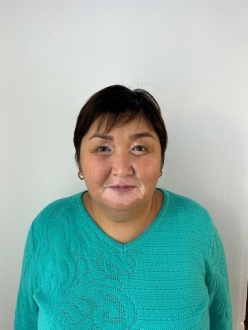 1,5 ставки№18от 01.09.2013г.Педагог-эксперт, приказ №06-05/196 от 30.12.2020г2Травкина Людмила ГеннадьевнаКГУ «Основная средняя школа села Баймырза отдела образования по району Биржан сал управления образования Акмолинской области»,зам.директора по УР, учитель физики и информатики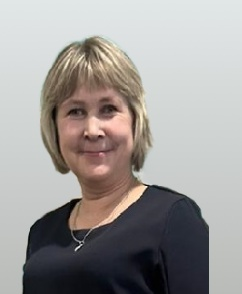 1,5 ставки№17от 01.09.2013г.Педагог-модератор,№64 от 28.12.2020г3Барханская Татьяна Владимеровна КГУ «Основная средняя школа села Баймырза отдела образования по району Биржан сал управления образования Акмолинской области»,зпм.директора по ВР, учитель биологии.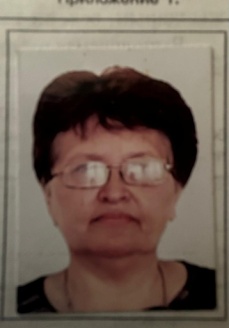 1,5 ставки№123от 09.10.1987г.Педагог-исследовательПриказ №170 от 24.07.20184Григорович Ольга Ваильевна КГУ «Основная средняя школа села Баймырза отдела образования по району Биржан сал управления образования Акмолинской области»,учитель начальных классов.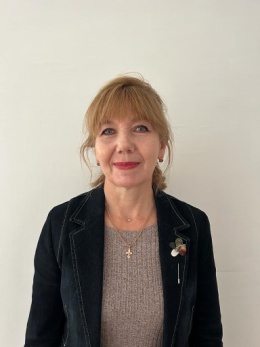 1,5 ставки№149от 31.08.1992г.Педагог-эксперт, приказ №06-06/128 от 15.12.2018г5Котикова Лидия Герихановна КГУ «Основная средняя школа села Баймырза отдела образования по району Биржан сал управления образования Акмолинской области», учитель начальных классов.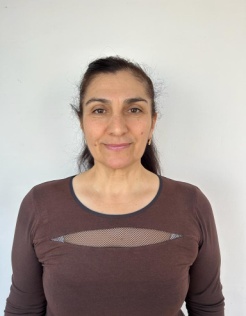 1 ставка№109от 14.09.1987г.Педагог-исследовательПриказ №170 от 24.07.20186Асанбаев Еркен Серикович КГУ «Основная средняя школа села Баймырза отдела образования по району Биржан сал управления образования Акмолинской области»,учитель физкультуры 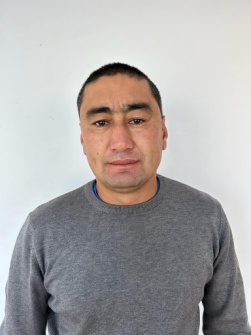 1,5 ставки№33-3от 22.08.2005г.Педагог-модератор,№64 от 28.12.2020г7Мухаметянова Айнагуль Кенесовна КГУ «Основная средняя школа села Баймырза отдела образования по району Биржан сал управления образования Акмолинской области»,учитеь начальных класов 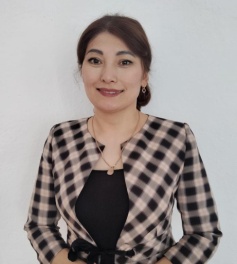 1,5 ставки№38-6 от 01.09.2005г.Педагог-эксперт, приказ №06-06/128 от 15.12.2018г8Итенгенов Руслан Рамазанович КГУ «Основная средняя школа села Баймырза отдела образования по району Биржан сал управления образования Акмолинской области»,учитель истории 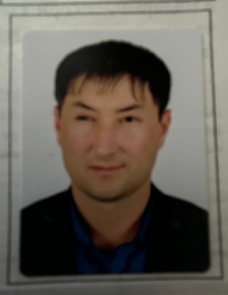 1,5 ставки№02-02/102 от 24.08.2009г.Педагог-эксперт, приказ №06-06/128 от 15.12.2018г -история, приказ №06-05/196 от 30.12.2020г-география9Волосюк Динара СерекбаевнаКГУ «Основная средняя школа села Баймырза отдела образования по району Биржан сал управления образования Акмолинской области»,учитель казахского языка.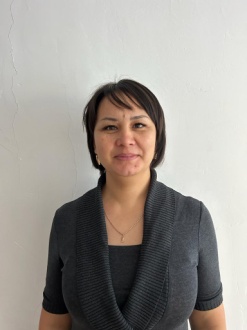 1,5 ставки№1от 01.09.2015г.без категории10Скрипкина Ольга ВикторовнаКГУ «Основная средняя школа села Баймырза отдела образования по району Биржан сал управления образования Акмолинской области»,учитель предшколы .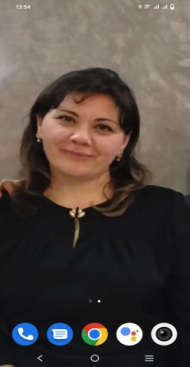 1,5 ставки№18от 29.08.2020г.без категории11Кузнецова Гаина АлександровнаКГУ «Основная средняя школа села Баймырза отдела образования по району Биржан сал управления образования Акмолинской области»,учитель начальных классов 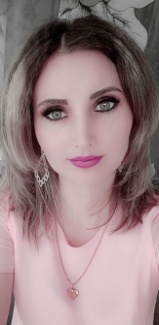 Декретный отпуск№02-02/157 от 07.09.2010г.Педагог-модератор,Приказ №64 от 20.11.2018г11Тукенова Юлия ПетровнаКГУ «Основная средняя школа села Баймырза отдела образования по району Биржан сал управления образования Акмолинской области»,психолог 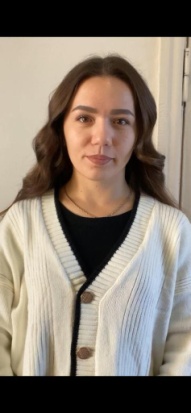 1,25 ставки№17 от 29.08.2020г.Педагог-модератор2021г12Ашкенова Жамая Тугеловна КГУ «Основная средняя школа села Баймырза отдела образования по району Биржан сал управления образования Акмолинской области»,учиель англиского языка.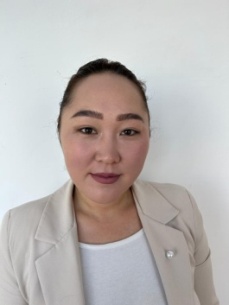 4 часа№16 от 29.08.2020г.без категории13Измайлова Милана Магамедовна КГУ «Основная средняя школа села Баймырза отдела образования по району Биржан сал управления образования Акмолинской области»,учитель музыки.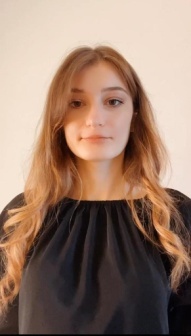 0,75ставки+6 часов№159 от 02.02.2022г.без категории14Крытбекова Гаухар Бакытжаноновна КГУ «Основная средняя школа села Баймырза отдела образования по району Биржан сал управления образования Акмолинской области»,учитель англиского языка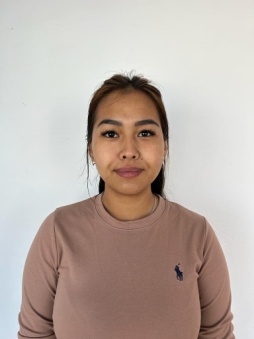 1,5 ставки№207 от 31.08.2023г.без категории15Баязитва Салтанат Калимжановна КГУ «Основная средняя школа села Баймырза отдела образования по району Биржан сал управления образования Акмолинской области»,учитель русского языка.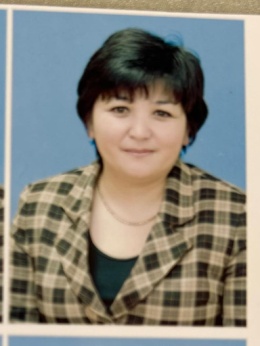 1,5 ставки№208 от 31.08.2023г.Педагог-исследователь2018г16Исакова Екатерина Валерьевна КГУ «Основная средняя школа села Баймырза отдела образования по району Биржан сал управления образования Акмолинской области»,художественый руководитель.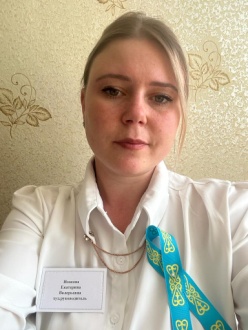 1 ставка№53а от 04.09.2017г.17Абдрахманова Гузалия МударисовнаКГУ «Основная средняя школа села Баймырза отдела образования по району Биржан сал управления образования Акмолинской области»,библиотекарь 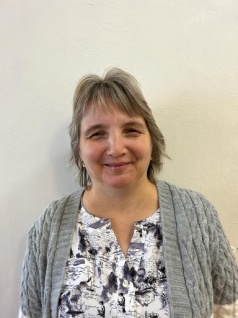 0,5 ставки№81а от 01.04.2014г.18Тасбулатова Айсулу Айжановна КГУ «Основная средняя школа села Баймырза отдела образования по району Биржан сал управления образования Акмолинской области»,техничка 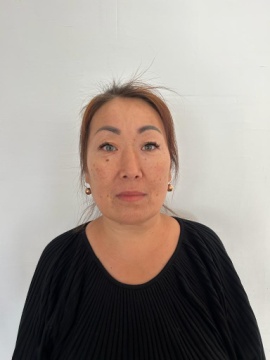 1 ставка№111 от 08.04.2019г.19Яковлева Багдат Керебековна КГУ «Основная средняя школа села Баймырза отдела образования по району Биржан сал управления образования Акмолинской области»,техничка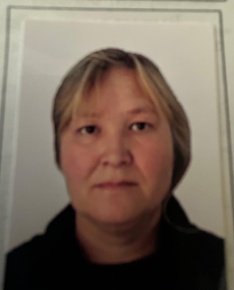 1 ставка№161 от 01.12.2010г.20Селезнёва Валентина Владимеровна КГУ «Основная средняя школа села Баймырза отдела образования по району Биржан сал управления образования Акмолинской области»,техничка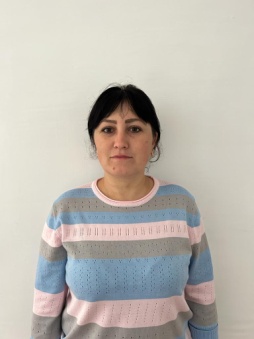 1 ставка№11 от 01.03.2013г.21Коршек Ольга Александровна КГУ «Основная средняя школа села Баймырза отдела образования по району Биржан сал управления образования Акмолинской области»,техничка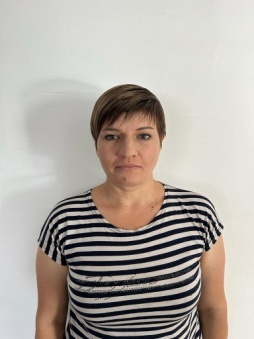 1 ставка№13а от 01.10.2015г.22Хорченко Анатолий Анатольевич КГУ «Основная средняя школа села Баймырза отдела образования по району Биржан сал управления образования Акмолинской области»,сторож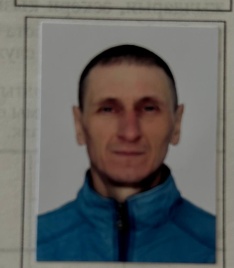 1 ставка№186 от 01.07.2011г.23Баязитов Канат КалимжановичКГУ «Основная средняя школа села Баймырза отдела образования по району Биржан сал управления образования Акмолинской области»,сторож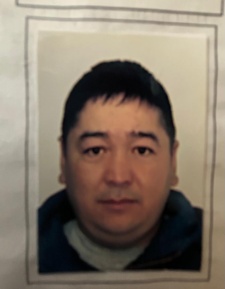 1 ставка№96 от 30.11.2018г.24Шермер Яна Павловна КГУ «Основная средняя школа села Баймырза отдела образования по району Биржан сал управления образования Акмолинской области»,сантехник 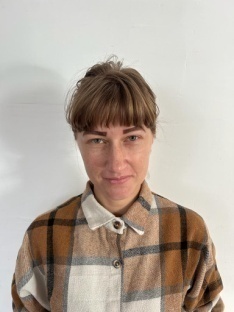 1 ставка№8 от 01.04.2014г.25Пивоварчук Юлия Викторовна КГУ «Основная средняя школа села Баймырза отдела образования по району Биржан сал управления образования Акмолинской области»,вахтер 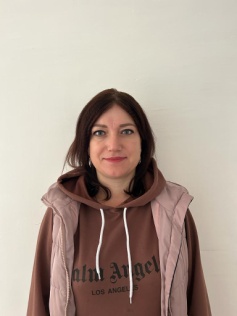 1 ставка№53а от 04.09.2017г.26Абдрахманов Ильнур Мударисович КГУ «Основная средняя школа села Баймырза отдела образования по району Биржан сал управления образования Акмолинской области»,рабочий 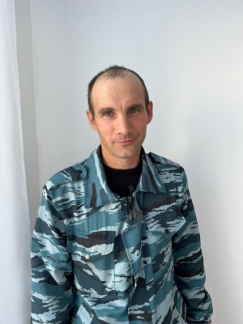 1 ставка№65 от 01.08.2021г.27Кузнецов Алексей Анатольевич КГУ «Основная средняя школа села Баймырза отдела образования по району Биржан сал управления образования Акмолинской области»,сторож 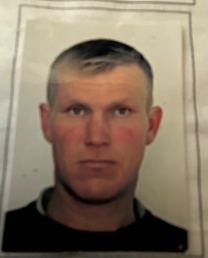 1 ставка№97 от 30.11.2018г.28Сесицкий Александр Сергеевич КГУ «Основная средняя школа села Баймырза отдела образования по району Биржан сал управления образования Акмолинской области»,рабочий 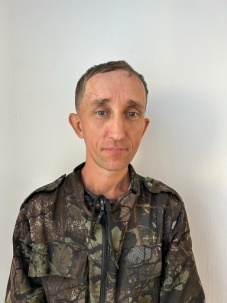 1 ставка№76 от 02.12.2021г.29Шакаримов Аслан Жумажанович КГУ «Основная средняя школа села Баймырза отдела образования по району Биржан сал управления образования Акмолинской области»,завхоз 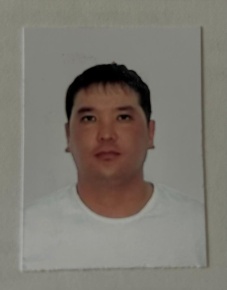 1 ставка№47 от 30.09.2020г.30Полтарацкая Мария Валеревна КГУ «Основная средняя школа села Баймырза отдела образования по району Биржан сал управления образования Акмолинской области»,воспитатель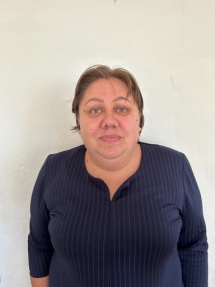 1 ставка№53а 04.09.2017г.31Раголовская Светлана Дмитриевна КГУ «Основная средняя школа села Баймырза отдела образования по району Биржан сал управления образования Акмолинской области»,помощник воспитателя 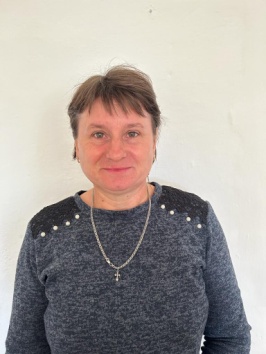 0,5 ставки№79 от 12.01.2022